خلاصه مبحث فضا در معماری:مباحث فرآیند طراحی معماری و طراحی مسکن و خلق گزینه‌های طرح به‌عنوان یکی از برجسته‌ترین و مهم‌ترین مراحل کار طراحی معماری مي‌باشد. برنامه‌ی فیزیکی هر فضا: فهرست فضاهای مورد نیاز هر پروژه به همراه:            1- تعداد فضا2- مساحت فضا به طور خالص3- ویژگی­های اصلی هر فضانكته: حدود 30 درصد به مساحت زیر بنا اضافه می‌شود:به‌عنوان مساحتِ 1- زیر دیوارها 2- کمدها 3- پله‌ها و فضاهای ارتباطیموارد مورد بررسی در تحلیل سایت و مکان‌یابی ساختمان:1- محل قرارگیری ساختمان2- راه‌های دسترسی                                      3- جهت‌گیری بنا                        4- نحوه‌ی توزیع فضاهای باز و بسته                        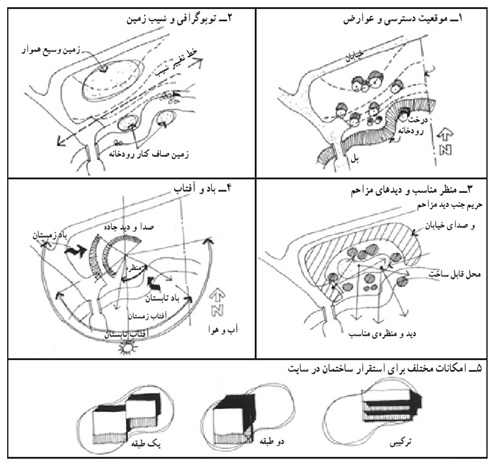 نحوه‌ی ارائه‌ی شیت‌های تحلیلی سایت و مکان‌یابی ساختمان:2- دیاگرام حبابی : در این دیاگرام سعی می‌شود:1- از روابط فرعی فضاها خودداری شود.2- عناصر مرتبط در کنار هم قرار گیرند.3- دیاگرام به ساده‌ترین صورت رسم شود.روش‌های مختلف طراحی معماری برای تولید گزینه‌های مختلف:1- طراحی با تأکید بر روابط فضاها2- طراحی با تأکید بر تفکیک عرصه‌ها3- تحلیل زمین4- بررسی ارزش‌ها و عوامل مؤثر بر طرح5- طراحی بر اساس فضاهای باز و بسته6- دسته‌بندی و مکان‌یابی فعالیت‌ها7- طراحی بر اساس مفاهیم اساسي طرح8- طراحی بر اساس ملاحظات اقلیمی و زیست محیطی